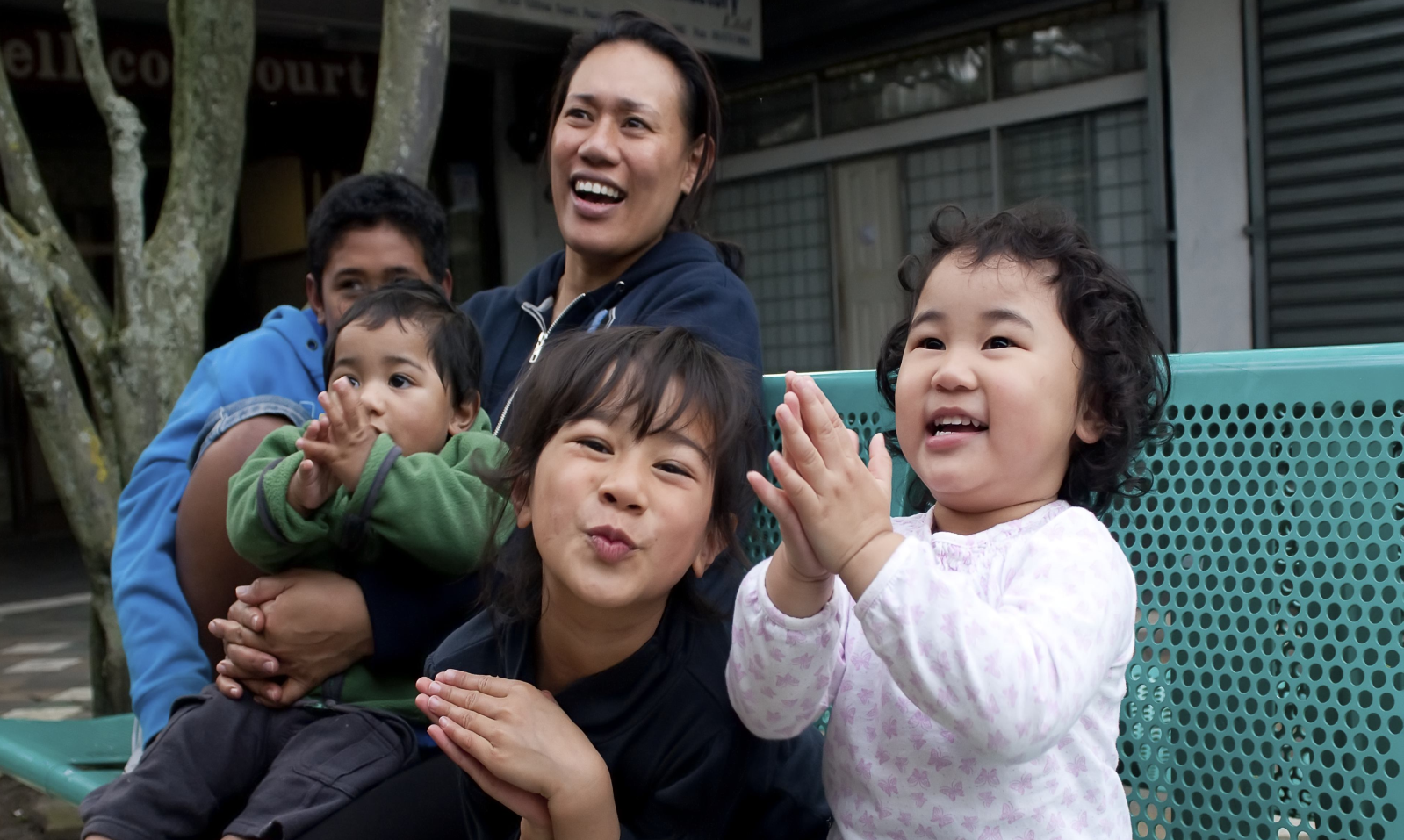 DO YOU NEED SUPPORT TO BE THE BEST PARENT YOU CAN BE?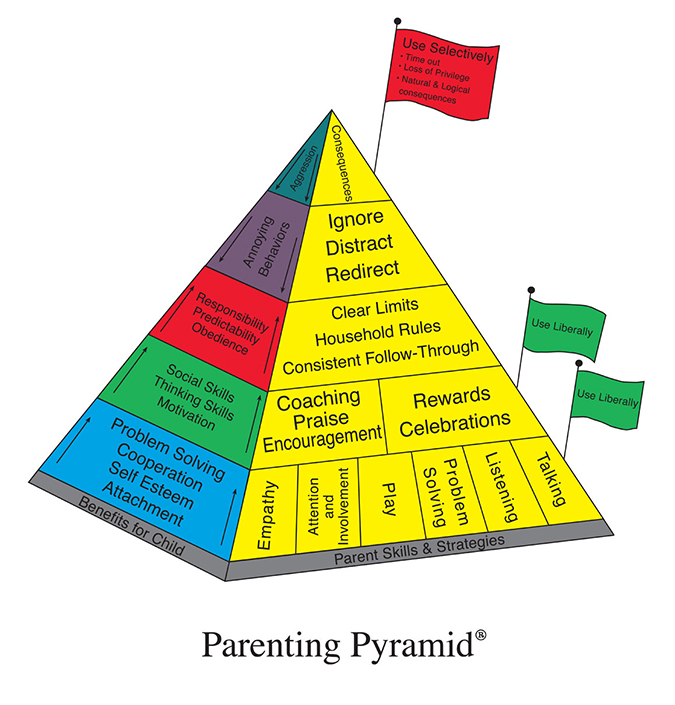 The Incredible Years is a proven parenting programme that gives New Zealand families the confidence to succeed. It’s for parents of children aged 3-8 years and involves weekly sessions for 14 weeks. Over the weeks, parents develop strategies to build positive relationships with their children and manage unwanted behaviours like aggressiveness, tantrums, swearing, yelling, hitting, answering back and refusing to do as asked. These behaviours cause enormous family stress and parents can feel alone and helpless. But positive and harmonious family life is possible.Topics include: how to play / spend time together praising and rewarding children communicating positively dealing with disobedience, ignoring, time-out and other appropriate consequences helping children to problem-solveThe Incredible Years is a group programme where parents come together each week, talk through what has and hasn’t worked, set goals and learn ways to achieve those goals during the following week.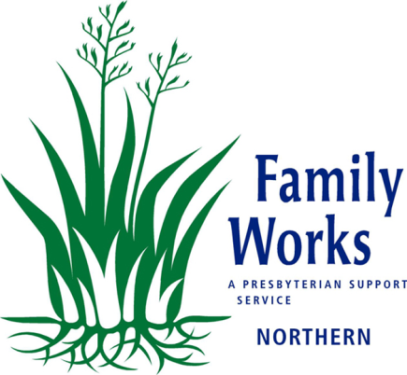 Topics include: how to play / spend time together praising and rewarding children communicating positively dealing with disobedience, ignoring, time-out and other appropriate consequences helping children to problem-solveThe Incredible Years is a group programme where parents come together each week, talk through what has and hasn’t worked, set goals and learn ways to achieve those goals during the following week.PROGRAMME DETAILS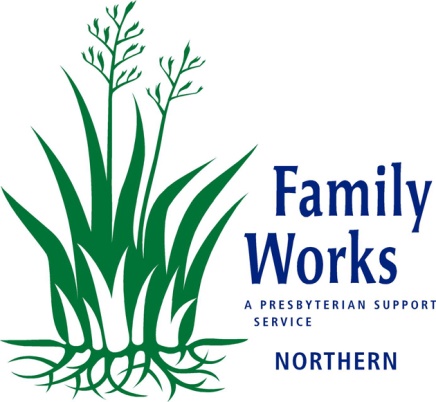 Wednesdays, starting 7 March  2018,  9.30am  to 12 noonAt Family Works, 3 Montel Ave, HendersonTo book please call 09 835 1288or email Admin.Waitakere@fwn.org.nz Enquiries: stephanie.hills@fwn.orgPROGRAMME DETAILSWednesdays, starting 7 March  2018,  9.30am  to 12 noonAt Family Works, 3 Montel Ave, HendersonTo book please call 09 835 1288or email Admin.Waitakere@fwn.org.nz Enquiries: stephanie.hills@fwn.org